Pythagoras’ Theorem RevisionPythagoras’ Theorem RevisionPythagoras’ Theorem RevisionPythagoras’ Theorem RevisionPythagoras’ Theorem RevisionPythagoras’ Theorem Revision(a)(b)(b)(c)(c)(d)Find the value of  to 1 decimal place.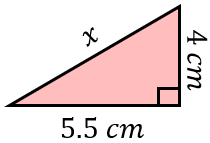 Find the value of  to 3 significant figures.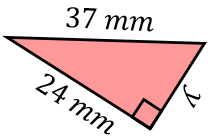 Find the value of  to 3 significant figures.A triangle has sides of lengths ,  and . Is the triangle right-angled? Explain your answer.A triangle has sides of lengths ,  and . Is the triangle right-angled? Explain your answer.Find the perimeter of the triangle to 3 significant figures.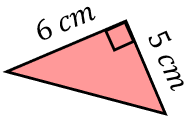 (e)(f)(f)(g)(g)(h)Find the distance between the coordinates  and , giving an exact answer.Find the value of  to 3 significant figures.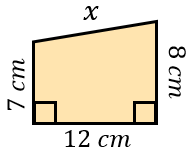 Find the value of  to 3 significant figures.Find the area of the isosceles triangle to 1 decimal place.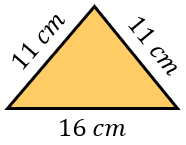 Find the area of the isosceles triangle to 1 decimal place.From point A, a boat sails 80 km east. It then turns and sails 110 km south to point B. Find the distance AB to the nearest km.(i)(i)(j)(j)(k)(k)Find the value of  to 3 significant figures.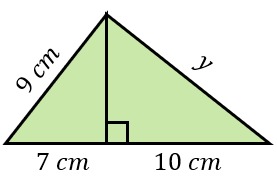 Find the value of  to 3 significant figures.The area of the isosceles triangle is . Find the perimeter of the triangle, to 1 decimal place.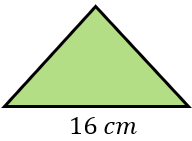 The area of the isosceles triangle is . Find the perimeter of the triangle, to 1 decimal place.Find the length of the line AB, giving your answer to 3 significant figures.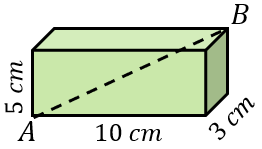 Find the length of the line AB, giving your answer to 3 significant figures.